Утверждаю: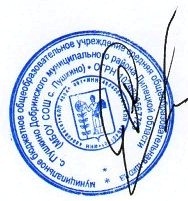 Директор школы:________________/В.В.Яров/Приказ №156 от 01.10.2020План работы по повышению качества знаний по итогам РДР-2020 по русскому языку, математике, обществознанию.№ п/п.мероприятиедатаответственный1Организовать целенаправленную работу с учащимися  по обучению выполнения   задания «Синтаксический разбор»постоянноИноземцева Л.Ю.2Регулярно повторять орфографические правила для выполнения задания «Орфографический разбор»постоянноИноземцева Л.Ю.3Ввести в программу дополнительные задания по характеристике суждений.постоянноРябова Е.В.4Формировать умения и навыки составлять рассуждения с учетом распределения их по группам6-суждения-факты-тесты-суждения- оценки-тестовые задания-суждения-теоретические утвержденияпостоянноРябова Е.В.5.Повторение тем по сферам:-политика (референдум, выборы)-духовная сфера (культура)постоянноРябова Е.В.6При формировании навыков решения геометрических задач уделять вниманиеправильности построения чертежа и построению доказательного рассуждения.постоянноГуров А.С.7Проводить контроль знаний по западающим темам теме в форме ДКР.Комментировать результаты работы, отмечая недочёты, чтобы ученик на каждом урокемог в дальнейшем их устранить.постоянноГуров А.С.